Hinweis auf besondere Veranstaltungen u. Gottesdienste: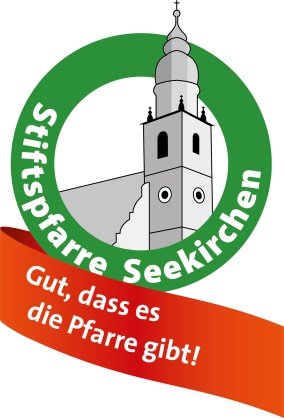 WOCHENBLATTder Pfarre Seekirchen5201 Seekirchen, Stiftsgasse 2Tel: 06212/7117pfarre.seekirchen@eds.at von 09.-14.04.24 – Burgi ist krank 
– daher nur notdürftig! GottesdiensteDienstag09.04.19.00 Uhr – Heilige Messe für Josef u. Elisabeth GrößlingerMittwoch10.04.19.00 Uhr – Heilige Messe für Johann SchwaiberroiderAnna und Georg SonnekDonnerstag11.04.15.15 Uhr – Seniorenwohnheim – Heilige Messe für Josef Keuscher
Josef Stemeseder Freitag12.04.8.30 Uhr – Heilige Messe fürAnton FuchsElisabeth Ebner m.E.d. FamilienangehörigenSamstag13.04.2419.00 Uhr – Heiliges Amt für
Josef Stemeseder Sonntag14.04.247.30 Uhr – Heiliges Amt für Pfarrer Franz Graber
Felix Wuppinger9.00 Uhr – Heiliges Amt für Christine Angerer m.E.v. Thomas AngererMaria WirthenstätterHans Fink 
Maria Schwab m.E.v. Johann10.15 Uhr – FamiliengottesdienstRosenkranzgebetMO um 17.00 Uhr im Seniorenwohnheim DI bis FR um 17.00 Uhr in der PfarrkircheDas Ewige Licht brennt  für Franz Ebner